CHAPTER 15LIFE INSURANCESUBCHAPTER 1GENERAL PROVISIONS§1901.  Nature of benefits to be paid(REPEALED)SECTION HISTORYPL 1969, c. 132, §11 (RP). §1902.  Incontestability clause; exceptions(REPEALED)SECTION HISTORYPL 1969, c. 132, §11 (RP). §1903.  Holding proceeds of policies in trust(REPEALED)SECTION HISTORYPL 1969, c. 132, §11 (RP). §1904.  Certain forms of dividend life insurance prohibited(REPEALED)SECTION HISTORYPL 1969, c. 132, §11 (RP). SUBCHAPTER 2MINORS§1951.  Contracts by or for the benefit of minors(REPEALED)SECTION HISTORYPL 1969, c. 132, §11 (RP). §1952.  Validity of discharges for benefits(REPEALED)SECTION HISTORYPL 1969, c. 132, §11 (RP). SUBCHAPTER 3NONFORFEITURE PROVISIONS§2001.  Minimum nonforfeiture values (March 31, 1877)(REPEALED)SECTION HISTORYPL 1969, c. 132, §11 (RP). §2002.  -(September 1, 1931)(REPEALED)SECTION HISTORYPL 1969, c. 132, §11 (RP). §2003.  Nonforfeiture provisions(REPEALED)SECTION HISTORYPL 1969, c. 132, §11 (RP). §2004.  Cash surrender value(REPEALED)SECTION HISTORYPL 1969, c. 132, §11 (RP). §2005.  Paid-up nonforfeiture benefits(REPEALED)SECTION HISTORYPL 1969, c. 132, §11 (RP). §2006.  Adjusted premiums(REPEALED)SECTION HISTORYPL 1969, c. 132, §11 (RP). §2007.  Calculation of cash surrender value of certain policies on default(REPEALED)SECTION HISTORYPL 1969, c. 132, §11 (RP). §2008.  Exceptions; title(REPEALED)SECTION HISTORYPL 1969, c. 132, §11 (RP). SUBCHAPTER 4VALUATION§2051.  Short title(REPEALED)SECTION HISTORYPL 1969, c. 132, §11 (RP). §2052.  Calculation of reserve liabilities(REPEALED)SECTION HISTORYPL 1969, c. 132, §11 (RP). §2053.  Minimum standards(REPEALED)SECTION HISTORYPL 1969, c. 132, §11 (RP). §2054.  Commissioner's reserve valuation method defined(REPEALED)SECTION HISTORYPL 1969, c. 132, §11 (RP). §2055.  Amount of aggregate reserves(REPEALED)SECTION HISTORYPL 1969, c. 132, §11 (RP). §2056.  Calculation of reserves(REPEALED)SECTION HISTORYPL 1969, c. 132, §11 (RP). §2057.  Deficiency reserve(REPEALED)SECTION HISTORYPL 1969, c. 132, §11 (RP). §2058.  Bonds valued on principles of amortization(REPEALED)SECTION HISTORYPL 1969, c. 132, §11 (RP). §2059.  Reinsurance of risks(REPEALED)SECTION HISTORYPL 1969, c. 132, §11 (RP). The State of Maine claims a copyright in its codified statutes. If you intend to republish this material, we require that you include the following disclaimer in your publication:All copyrights and other rights to statutory text are reserved by the State of Maine. The text included in this publication reflects changes made through the First Regular and First Special Session of the 131st Maine Legislature and is current through November 1. 2023
                    . The text is subject to change without notice. It is a version that has not been officially certified by the Secretary of State. Refer to the Maine Revised Statutes Annotated and supplements for certified text.
                The Office of the Revisor of Statutes also requests that you send us one copy of any statutory publication you may produce. Our goal is not to restrict publishing activity, but to keep track of who is publishing what, to identify any needless duplication and to preserve the State's copyright rights.PLEASE NOTE: The Revisor's Office cannot perform research for or provide legal advice or interpretation of Maine law to the public. If you need legal assistance, please contact a qualified attorney.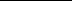 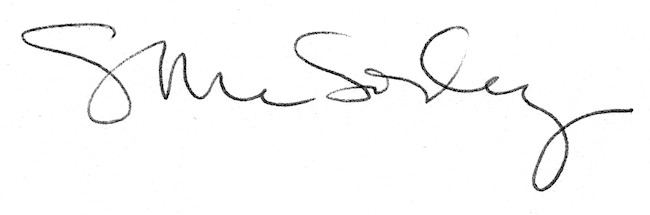 